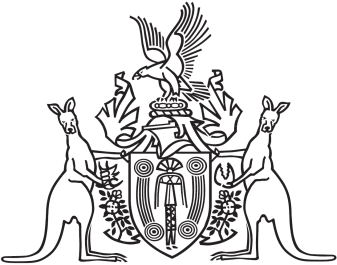 Northern Territory of AustraliaGovernment GazetteISSN-0157-833XNo. S8	15 February 2018Northern Territory of AustraliaMotor Vehicles Act and Traffic ActAutomated Vehicle ExemptionI, Simon Phillip Saunders, Registrar of Motor Vehicles, pursuant to section 135 of the Motor Vehicles Act, section 43B of the Traffic Act and regulation 90 of the Traffic Regulations hereby:exempt each vehicle belonging to the class of vehicles described in Schedule 1 from registration, motor accident compensation contributions and vehicle standards requirements of the Motor Vehicles Act, Traffic Act and the Motor Vehicles (Standards) Regulations; and exempt each person belonging to the class of persons described in Schedule 2 from the requirements of: the Traffic Act, other than Part V;the Traffic Regulations, other than regulation 19 and Australian Road Rule 287; while present in a vehicle of the class described in Schedule 1, which is operating autonomously (i.e. is not under control of the person), and from the requirements of Australian Road Rules 266 and 299 when they are in control of the vehicle, subject to the following conditions:Schedule 1Exempt class of vehicle means an automated vehicle (a vehicle designed to allow a driver to disengage from the driving task) of a type being an EasyMile EZ10 owned and operated by Easy Mile Pty Ltd.Schedule 2Exempt class of persons means a person/driver referred to in Condition 4.NoteFor the purpose of this exemption, a driver means a person in the vehicle who is able to control the speed and direction of the vehicle even when the vehicle is operating in an automated mode.Subject to this exemption, the Motor Vehicles Act, the Motor Vehicles Regulations, the Traffic Act and the Traffic Regulations apply at all times.Dated 15 February 2018S. P. SaundersRegistrar of Motor VehiclesDate of effectThis exemption takes effect for 4 weeks from the date of this exemption.Restricted to Area/RoutesTravel for the vehicle is restricted the roads identified in the Traffic Management Plan/Site Assessment Report as approved by the Competent Authority of the portion of land Section 5729 Hundred of Bagot from plan(s) L2004/064 commonly known as the Darwin International Airport.InsuranceThe vehicle operator must have in place a contract of insurance to cover any liability for damage or injuries resulting from the operation of the vehicle to the satisfaction of the Competent Authority.Person/driver required at all timesA person/driver, who is authorised by the vehicle operator and is trained in the operation of the vehicle, must be in the vehicle or in close vicinity of the vehicle at all times when the vehicle is in motion.Driver's licence, zero alcohol, prohibited drugs The driver referred to in Condition 4:must hold a minimum of a current “C” class driver's licence or equivalent;must not have any alcohol on the driver's breath or in the driver's blood; andmust not have any prohibited drug in the driver's blood, as referred to in Section 19A of the Traffic Act.Road rulesThe requirements of the Traffic Regulations (which incorporate the Australian Road Rules), to the extent that they are relevant having regard to the permitted route and the vehicle type, apply at all times with the exception of Australian Road Rules 266, 297 and 299.Competent Authority ApprovalVehicle may only operate with the approval of the Competent Authority, and in accordance with any conditions imposed by the Competent Authority.Lamps lit in hazardFlashing warning lights must be operational at all times whilst the vehicle is operating on roads and road related areas.Vehicle specificationsThe vehicle must be maintained in accordance with the vehicle specifications as specified by the vehicle manufacturer with respect to dimensions, lighting, warning device, wheels and tyres for on-road use.Vehicle limitationsThe vehicle must not be operated outside its manufacturer's component or design limitations.